Beatitude Concentration GameWrite first half of Beatitudes on cards, followed by writing second half of Beatitudes on other cards. (or purchase from Biblos Foundation.org)Place cards face down in rows (to make the game easier for younger students, I put the cards with the 1st half of Beatitudes on the top row and the second half of Beatitudes on the bottom row.)Each child gets a chance to match up the Beatitude halves.Same game can be used with Bible stories (Noah/Ark, Daniel/Lions’ Den, Jonah/Whale, Joseph / Coat of Many colors, etc.)\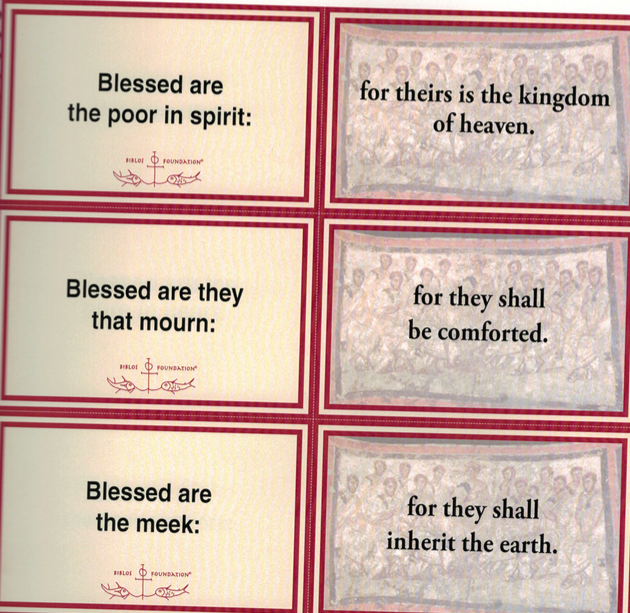 